Вх. №....................................до НАЧАЛНИКА НА РЕГИОНАЛНО УПРАВЛЕНИЕНА ОБРАЗОВАНИЕТО - ПЛЕВЕНЗ а я в л е н и еза издаване на уверение за признаване на завършени етапи на училищно обучение или степени на образование и професионална квалификация по документи, издадени от училища на чужди държави,което се издава да послужи при кандидатстване за придобиване на правоспособност за управление на МПС (Уникален идентификатор съгласно Регистъра на услуги № 1647)Моля да бъдат разгледани документите на:Лицето е завършило …………………….клас/образование в………...............…………………......…………………………………………………………………………………………………...………(наименование и местонахождение на училището, държава)през ……………г.  и нивото на полученото образование да бъде приравнено към съответното в България.Предоставяйки доброволно личните си данни, давам съгласието си РУО – Плевен да ги използва за нуждите на администрацията във връзка с осъществяване на процедурата по признаване на завършен клас/срок/етап и степен на образование в училище на чужда държава, като нося отговорност за верността на вписаните данни.Давам съгласието си посочената информация да бъде обработвана, съхранявана, архивирана и изтривана от РУО – Плевен според изискванията на Закона за защита на личните данни и Регламент 2016/679.Запознат/а съм с правото да оттегля даденото съгласие за обработване на личните ми данни, както и с правото да откажа да ги предоставя, като съм запознат/а, че при оттегляне/отказ няма да ми бъде предоставена заявената административна услуга. Заявявам желанието си издаденият документ да бъде получен:(отбелязва се избрания начин на получаване и се полага подпис)Забележка: Оригиналът на заявлението, документът за платена държавна такса и документът за предплатена пощенска услуга за чужбина остават на съхранение в Регионално управление на образованието – Плевен.гр. Плевен ………………… 20….. г.                        	 подпис: ..………………………..							/заявител/Вх. № в РУО - Плевен ……………………………………В случай, че желаете документите да Ви бъдат изпратени по пощата, моля попълнете ЧЕТЛИВО необходимата информация за пощенския плик.УКАЗАНИЯ ЗА ПОПЪЛВАНЕ НА ЗАЯВЛЕНИЕТОЗаявлението се попълва на български език и се подписва на всяка страница.Заявлението се попълва на ръка с печатни букви или електронно и се разпечатва.Заявителят посочва пълен адрес за кореспонденция. В случай, че документите ще се изпращат с международна препоръчана пощенска пратка или с международна куриерска услуга е необходимо адресът за получаване да бъде изписан с латински букви и арабски цифри.Ако заявителят промени адреса за кореспонденция след подаване на заявлението, той е длъжен в 7-дневен срок да посочи новия си адрес чрез писмено уведомление. Кореспонденцията и всички уведомления се изпращат на последния посочен от заявителя адрес и се считат за връчени.*Забележка: В случай че документите се получават от лице, различно от заявителя, в заявлението се изписва и адреса на получателя по лична карта.ДАННИ НА ПОДАТЕЛЯДАННИ НА ПОДАТЕЛЯИме:Презиме:Фамилия:Родител/настойник, нотариално упълномощено лицеАдрес за контакт:град:пощенски код:ул./бул./ж.к. бл., вх., ет., ап.тел.:                                ел. поща:ДАННИ ЗА ЛИЦЕТО, НА КОЕТО ЩЕ БЪДЕ ИЗДАДЕН ДОКУМЕНТА:ДАННИ ЗА ЛИЦЕТО, НА КОЕТО ЩЕ БЪДЕ ИЗДАДЕН ДОКУМЕНТА:Име:Презиме:Фамилия:Гражданство:ЕГН (ЛНЧ)/ЛИН/дата на ражданеАдрес за контакт:град:пощенски код:ул./бул./ж.к.бл., вх., ет., ап.тел.:                                    ел. поща:цел на признаванетоцел на признаването1Достъп до кандидатстване за придобиване на правоспособност за управление на МПС/ или достъп до пазара на труда.ПРИЛожени ДОКУМЕНТИПРИЛожени ДОКУМЕНТИ1. Документ за завършен период/клас/етап/степен на образование – оригинал или копие, заверено от нотариус или от училището, издало документа2. Документ за професионална квалификация – оригинал или копие, заверено от нотариус или от училището, издало документа3. Превод на български език на посочените документи от заклет преводач4. Документ за платена държавна такса Забележка: Когато лицата, на които се признава завършено училищно образование са в задължителна училищна възраст такса не се заплаща за услугата.5. други:………………………………………………………………………… На място в Центъра за административно обслужване на РУО - Плевен(подпис на заявителя) Чрез лицензиран пощенски оператор, като вътрешна куриерска пратка, на адреса, посочен за получаване. Декларирам, че пощенските разходи са за моя сметка и давам съгласие документите да бъдат пренасяни за служебни цели.(подпис на заявителя) С международна препоръчана пощенска пратка с известие за доставяне на адреса, посочен за получаване.Прилагам документ за предплатена пощенска услуга за чужбина и давам съгласие документите да бъдат пренасяни за служебни цели.(подпис на заявителя) С международна куриерска услуга на адреса, посочен за получаване.Прилагам документ за предплатена пощенска услуга за чужбина и давам съгласие документите да бъдат пренасяни за служебни цели.(подпис на заявителя)АДРЕС НА ПОЛУЧАТЕЛ:	Име:  ………………………………………………………………………………….ул./№: …………………………………………………………………………………………………………………..........ОБЛАСТ: …………………………………………………………………………………………………........п.к./Град: …………………………………………......................................................................................................................ДЪРЖАВА: ………………………………………………………………............................................моб. тел.: …………………………………………………………….........................................	Приел документитеДата:Подпис:Име и фамилия:Предал документитеПолучил изготвените документите*Дата:Дата:Подпис:Подпис:Име и фамилия:Име и фамилия:Име и фамилия:Адрес*: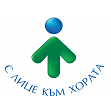 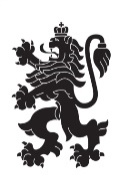 